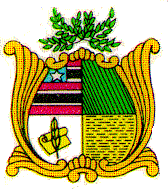 ESTADO DO MARANHÃOAssembleia LegislativaGAB. DEPUTADA DETINHAdep.detinha@al.ma.leg.brPROJETO DE RESOLUÇÃO LEGISLATIVA NºAutoria: Dep. Detinha                                                                   Concede a Medalha do Mérito Legislativo “Sargento Sá” ao Policial Militar Adriano da Silva Brito.Art. 1º – Fica concedida a Medalha do Mérito Legislativo “Sargento Sá” ao Policial Militar Adriano da Silva Brito.  Art. 2º – Esta Resolução Legislativa entra em vigor na data de sua publicação.Plenário Deputado Estadual “Nagib Haickel” do Palácio “Manoel Bequimão”, em São Luís, 03 de agosto de 2021.DETINHA DEP. ESTADUAL - PR2ª VICE-PRESIDENTEESTADO DO MARANHÃOAssembleia LegislativaGAB. DEPUTADA DETINHAdep.detinha@al.ma.leg.brJUSTIFICATIVAAutoria: Dep. Detinha           O presente Projeto de Resolução tem o condão de premiar a atitude de coragem e desprendimento de um policial militar que intercedeu várias ocorrências de assaltos no Bairro do Cohatrac e tentativa contra um policial militar reformado, causado por dois facínoras.           O policial Da Silva, estava em casa, empoderou-se da situação e imediatamente foi no encalço dos facínoras, prendeu imediatamente um deles e o outro se evadiu. Incontinenti Da Silva foi no encalço do outro marginal, na carona de um motorista que passava no local, naquele momento. Obteve informações de que o marginal havia se projetado em uma área de brejo, o militar não pensou duas vezes, “caiu” na lama, com muito esforço conseguiu localizar o marginal e dar voz de prisão ao mesmo.            Os bandidos foram entregues na Delegacia do Cohatrac. Do titular da delegacia, Delegado Gutemberg Carvalho Rego, mereceu expediente endereçado ao Comandante Geral da PM elogiando o ato de bravura do militar, cujo ofício e matéria jornalística anexamos na propositura.          Portanto, peço aos nobres pares que atentem para o ato heroico do policial em seu momento de folga, cuja ação é merecedora de tamanha honraria, ao tempo em que espero que a nossa propositura mereça por parte de Vossas Excelências, uma acolhida e posterior aprovação.  Plenário Deputado Estadual “Nagib Haickel” do Palácio “Manoel Bequimão”, em São Luís, 03 de agosto de 2021.DETINHA DEP. ESTADUAL - PL2ª VICE-PRESIDENTE